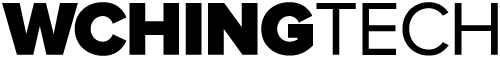 HR Management System
人力資源管理系統* 本系統項目將開發「兩個」手機應用程式 (即 Android 和 iOS) 以及「一個」網頁版。* 兩個手機應用程式將會由申請人獨立擁有及只供公司內部使用，因此開發後「不會」在 Apple Store 和 Google Play 上面發佈。程式開發後將提供應用程式下載網址，可於手提電話直接下載安裝使用。服務/產品描述系統設計/設置/登錄功能系統設計/設置/登錄功能系統設計/設置/登錄功能系統設計/設置/登錄功能UI/UX  設計- 移動應用程序的 UI/UX 設計
- 線框圖設計
- 乾淨和用戶友好的佈局和簡單的體驗 數據庫結構設計與創建 - 用於移動應用程序和管理平台的數據庫設計所有平台的多語言支持 - 提供繁體,  簡體,  英文三種語言登錄功能- 屏幕登錄頁面設計及設置
- 支援用戶帳號和密碼登錄
- 忘記密碼處理
- 逾時未操作者自動登出功能(網頁版)系統基本功能 (可於 Android / iOS / 網頁版同時使用) 系統基本功能 (可於 Android / iOS / 網頁版同時使用) 系統基本功能 (可於 Android / iOS / 網頁版同時使用) 系統基本功能 (可於 Android / iOS / 網頁版同時使用) 用戶會議安排- 創建/編輯/刪除多個記錄
備忘錄功能- 創建/編輯備忘錄內容/待辦事情
- 以列表方式顯示
- 更改狀態說明/執行階段
- 按時提醒功能日曆功能增設/編輯/刪除/查看行程紀錄
- 行程起始及完結時間- 備忘錄關鍵字搜索和排序功能- 數據列表中進行關鍵詞搜索
- 按數據列表顯示的結果- 彈性排序/分類通知- 透過不同作業工具接收通知部門管理審批功能
- 建立待審批文件
- 待審批通知
- 自動批核
- 審批結果顯示電郵設定- 編輯電郵- 設定接收電郵推廣人力資源管理功能 HRMS人力資源管理功能 HRMS人力資源管理功能 HRMS人力資源管理功能 HRMS可於 Android / iOS / 網頁版同時使用可於 Android / iOS / 網頁版同時使用可於 Android / iOS / 網頁版同時使用可於 Android / iOS / 網頁版同時使用員工管理- 更新帳戶/工作經驗及緊急聯繫人
- 填選批准的用戶工資支付單系統- 檢視糧單狀態
- 申請狀態假期申請系統- 申請假期- 指定用戶批准
- 假期類型報銷管理- 索賠公司費用
- 上載及清除表內附件、圖片功能Android / iOS 獨有專屬功能Android / iOS 獨有專屬功能Android / iOS 獨有專屬功能Android / iOS 獨有專屬功能PDF簽名功能- 導入/編輯 PDF 文件
- 電子簽名
- WhatsApp /電子郵件等分享 PDF 文件打卡系統- 定位/Wi-Fi 手動打卡功能
- 在外打卡功能- 打卡紀錄補拍卡系統- 補簽功能-上載相片
- 批准人清單網頁版獨有專屬功能網頁版獨有專屬功能網頁版獨有專屬功能網頁版獨有專屬功能用戶資料顯示- 受僱形式- 年假數目- 使用權限圖像化功能- 以列表/圖標形式通知功能- 過往使用痕跡儀表板顯示設有儀表板，顯示有關人事部重點包括：
- 待批准用戶申請（主管級別擁有）
- 剩下假期日子
- 待審批假期
- 我的申請
- 考勒記錄
- 薪金支付記錄

隱私功能

設置無綫網絡權限安全管理- 創建/編輯/刪除成員
- (主管級用戶)創建用戶及有權審批
- 用戶名稱、登入組別、員工編號、入職日期
- (主管級用戶)部門名稱、部門主管
- 登錄帳戶登入系統
- 個人信息
- (主管級別)用戶權限工資支付系統(主管級別)創建工資單(用戶)下載工資收據
- (主管級別)設定用戶計薪形式及基本薪酬，系統自動計算薪金發放金額
- 工資記錄
- (主管級別)調整出糧記錄、重新計算或是刪除糧單記錄- 附有儀表版，顯示部門薪金佔比、工資單成本匯總、工資記錄考勤記錄系統- 出勤記錄
- (主管級別用戶)調整出勤記錄申請表模板通用申請表
- 設有待審批假期資料顯示假期管理假期請求和批准
- (主管級用戶)添加/隱藏額外假期，如入職紀念假、生日假
- 自動結算年內可享有假期
- 清假機制排更系統- (主管級用戶)調整上班時間表- 開始及結束日期及固定上班時間/時數
- 以時間表形式顯示出勤日子福利計劃管理- (主管級別用戶)輸入額外/法定福利
- 自動結算福利供款以及支付的供款率 